                                                    ΠΡΟΣΚΛΗΣΗ ΕΚΔΗΛΩΣΗΣ ΕΝΔΙΑΦΕΡΟΝΤΟΣ              			     • Με κάθε προσφορά να κατατίθεται από το ταξιδιωτικό γραφείο απαραιτήτως και Υπεύθυνη Δήλωση, ότι διαθέτει ειδικό σήμα λειτουργίας, το οποίο
βρίσκεται σε ισχύ.Κλειστές σε έντυπη μορφή ή με e-mail (κλειστές, με κωδικό) στο σχολείο                                                                                                      Η  Διευθύντρια του Γυμνασίου Κ.Α.                                                                                                                       Βασιλική Τλα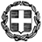 ΕΛΛΗΝΙΚΗ ΔΗΜΟΚΡΑΤΙΑΥΠΟΥΡΓΕΙΟ  ΠΑΙΔΕΙΑΣ ΚΑΙ ΘΡΗΣΚΕΥΜΑΤΩΝ- - - - -ΠΕΡΙΦΕΡΕΙΑΚΗ Δ/ΝΣΗ Π.Ε. ΚΑΙ Δ.Ε. ΑΤΤΙΚΗΣΔΙΕΥΘΥΝΣΗ ΔΕΥΤΕΡΟΒΑΘΜΙΑΣ ΕΚΠΑΙΔΕΥΣΗΣΒ΄ ΑΘΗΝΑΣ ΙΔΙΩΤΙΚΟ-ΙΣΟΤΙΜΟ ΓΥΜΝΑΣΙΟ-ΚΟΛΛΕΓΙΟ ΑΘΗΝΩΝ                                                                                                                 Ημερομηνία: 3.11.2023Αρ. Πρ.: 151ΠΡΟΣ:  Τουριστικά Γραφεία(μέσω ιστοσελίδας Δ.Δ.Ε. Β΄ Αθήνας)1ΣΧΟΛΕΙΟ                ΙΔΙΩΤΙΚΟ-ΙΣΟΤΙΜΟ ΓΥΜΝΑΣΙΟ-ΚΟΛΛΕΓΙΟ ΑΘΗΝΩΝ                                                                                                                 2ΠΡΟΟΡΙΣΜΟΣ/ΟΙ-ΗΜΕΡΟΜΗΝΙΑ ΑΝΑΧΩΡΗΣΗΣ ΚΑΙ ΕΠΙΣΤΡΟΦΗΣΘΕΣΣΑΛΟΝΙΚΗ  15-17.12.23ΑΘΗΝΑ-ΘΕΣΣΑΛΟΝΙΚΗ (ΠΡΩΙΝΗ ΠΤΗΣΗ)ΘΕΣΣΑΛΟΝΙΚΗ-ΑΘΗΝΑ (ΑΠΟΓΕΥΜΑΤΙΝΗ ΠΤΗΣΗ)3ΠΡΟΒΛΕΠΟΜΕΝΟΣ ΑΡΙΘΜΟΣ ΣΥΜΜΕΤΕΧΟΝΤΩΝ(ΜΑΘΗΤΕΣ-ΚΑΘΗΓΗΤΕΣ)12 ΜΑΘΗΤΕΣ-2 ΣΥΝΟΔΟΙ ΚΑΘΗΓΗΤΕΣ4ΜΕΤΑΦΟΡΙΚΟ ΜΕΣΟ/Α-ΠΡΟΣΘΕΤΕΣ ΠΡΟΔΙΑΓΡΑΦΕΣΑΕΡΟΠΛΑΝΟ, ΠΟΥΛΜΑΝ5ΚΑΤΗΓΟΡΙΑ ΚΑΤΑΛΥΜΑΤΟΣ-ΠΡΟΣΘΕΤΕΣ ΠΡΟΔΙΑΓΡΑΦΕΣ(ΜΟΝΟΚΛΙΝΑ/ΔΙΚΛΙΝΑ/ΤΡΙΚΛΙΝΑ-ΠΡΩΙΝΟ Ή ΗΜΙΔΙΑΤΡΟΦΗ) ΞΕΝΟΔΟΧΕΙΟ 4* Ή 5* ΣΤΟ ΚΕΝΤΡΟ ΤΗΣ ΘΕΣΣΑΛΟΝΙΚΗ ΜΕ ΠΡΩΙΝΟ ΣΕ ΜΠΟΥΦΕΔΙΚΛΙΝΑ ΓΙΑ ΤΟΥΣ ΜΑΘΗΤΕΣ ΚΑΙ ΜΟΝΟΚΛΙΝΑ ΓΙΑ ΤΟΥΣ ΕΚΠΑΙΔΕΥΤΙΚΟΥΣ6ΛΟΙΠΕΣ ΥΠΗΡΕΣΙΕΣ (ΠΡΟΓΡΑΜΜΑ, ΠΑΡΑΚΟΛΟΥΘΗΣΗ ΕΚΔΗΛΩΣΕΩΝ, ΕΠΙΣΚΕΨΗ ΧΩΡΩΝ, ΓΕΥΜΑΤΑ κ.τ.λ.))1Η ΗΜΕΡΑ: ΑΠΟ ΤΟ ΑΕΡΟΔΡΟΜΙΟ ΤΗΣ ΘΕΣ/ΚΗΣ ΣΤΟ ΞΕΝΟΔΟΧΕΙΟ ΚΑΙ ΕΠΕΙΤΑ ΣΤΟ ΧΩΡΟ ΤΟΥ ΣΥΝΕΔΡΙΟΥ Εκπαιδευτήρια «Ο Απόστολος Παύλος», Κένεντι 119, Πυλαία, Θεσσαλονίκη ΚΑΙ ΑΠΟ ΤΟ ΧΩΡΟ ΤΟΥ ΣΥΝΕΔΡΙΟΥ  ΣΤΟ ΞΕΝΟΔΟΧΕΙΟ2Η ΗΜΕΡΑ: ΠΡΟΣ ΚΑΙ ΑΠΟ ΤΟ ΧΩΡΟ ΤΟΥ ΣΥΝΕΔΡΙΟΥ Εκπαιδευτήρια «Ο Απόστολος Παύλος», Κένεντι 119, Πυλαία, Θεσσαλονίκη ΣΤΟ ΞΕΝΟΔΟΧΕΙΟ3Η ΗΜΕΡΑ: ΠΡΟΣ ΤΟ ΧΩΡΟ ΤΟΥ ΣΥΝΕΔΡΙΟΥ : Συνεδριακό Κέντρο «Ι. Βελλίδης», Διεθνής Έκθεση Θεσσαλονίκης (ΔΕΘ), Εγνατίας 154 KΑΙ ΑΠΟ ΕΚΕΙ ΣΤΟ ΑΕΡΟΔΡΟΜΙΟ7ΥΠΟΧΡΕΩΤΙΚΗ ΑΣΦΑΛΙΣΗ ΕΠΑΓΓΕΛΜΑΤΙΚΗΣ ΑΣΤΙΚΗΣ ΕΥΘΥΝΗΣ ΔΙΟΡΓΑΝΩΤΗΝΑΙ8ΠΡΟΣΘΕΤΗ ΠΡΟΑΙΡΕΤΙΚΗ ΑΣΦΑΛΙΣΗ ΚΑΛΥΨΗΣΕΞΟΔΩΝ ΣΕ ΠΕΡΙΠΤΩΣΗ ΑΤΥΧΗΜΑΤΟΣ  Ή ΑΣΘΕΝΕΙΑΣ (ΤΑΞΙΔΙΩΤΙΚΗ ΑΣΦΑΛΙΣΗ)ΝΑΙ9ΤΕΛΙΚΗ ΣΥΝΟΛΙΚΗ ΤΙΜΗ ΟΡΓΑΝΩΜΕΝΟΥ ΤΑΞΙΔΙΟΥ(ΣΥΜΠΕΡΙΛΑΜΒΑΝΟΜΕΝΟΥ  Φ.Π.Α.)ΝΑΙ10ΕΠΙΒΑΡΥΝΣΗ ΑΝΑ ΜΑΘΗΤΗ (ΣΥΜΠΕΡΙΛΑΜΒΑΝΟΜΕΝΟΥ Φ.Π.Α.)ΝΑΙ11ΚΑΤΑΛΗΚΤΙΚΗ ΗΜΕΡΟΜΗΝΙΑ ΚΑΙ ΩΡΑ ΥΠΟΒΟΛΗΣ ΠΡΟΣΦΟΡΑΣΤΕΤΑΡΤΗ, 8.11.23       ΩΡΑ: 12:3012ΗΜΕΡΟΜΗΝΙΑ ΚΑΙ ΩΡΑ ΑΝΟΙΓΜΑΤΟΣ ΠΡΟΣΦΟΡΩΝΤΕΤΑΡΤΗ, 8.11.23       ΩΡΑ: 13:30